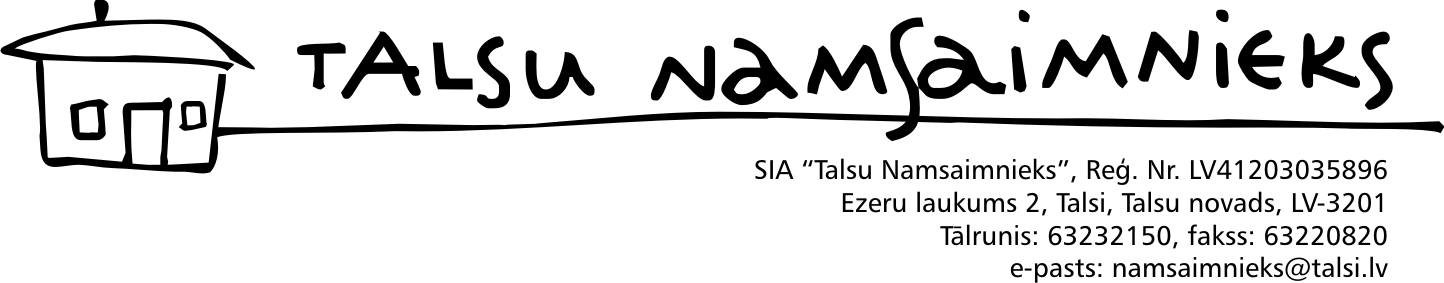 2016.gada 29.martā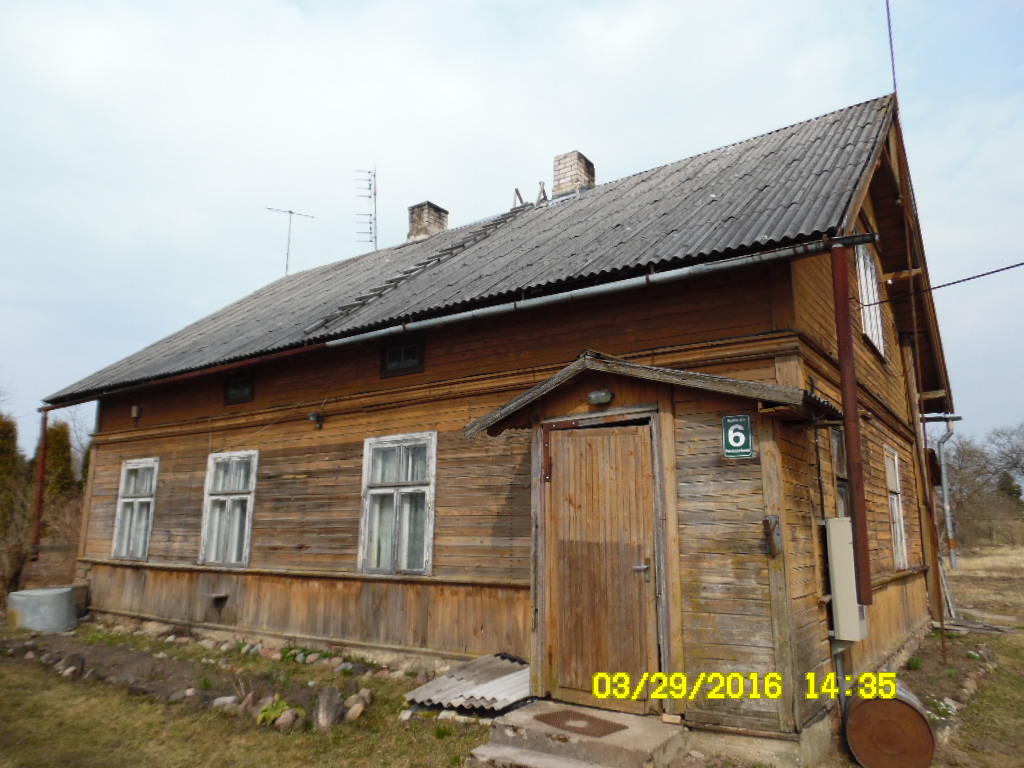 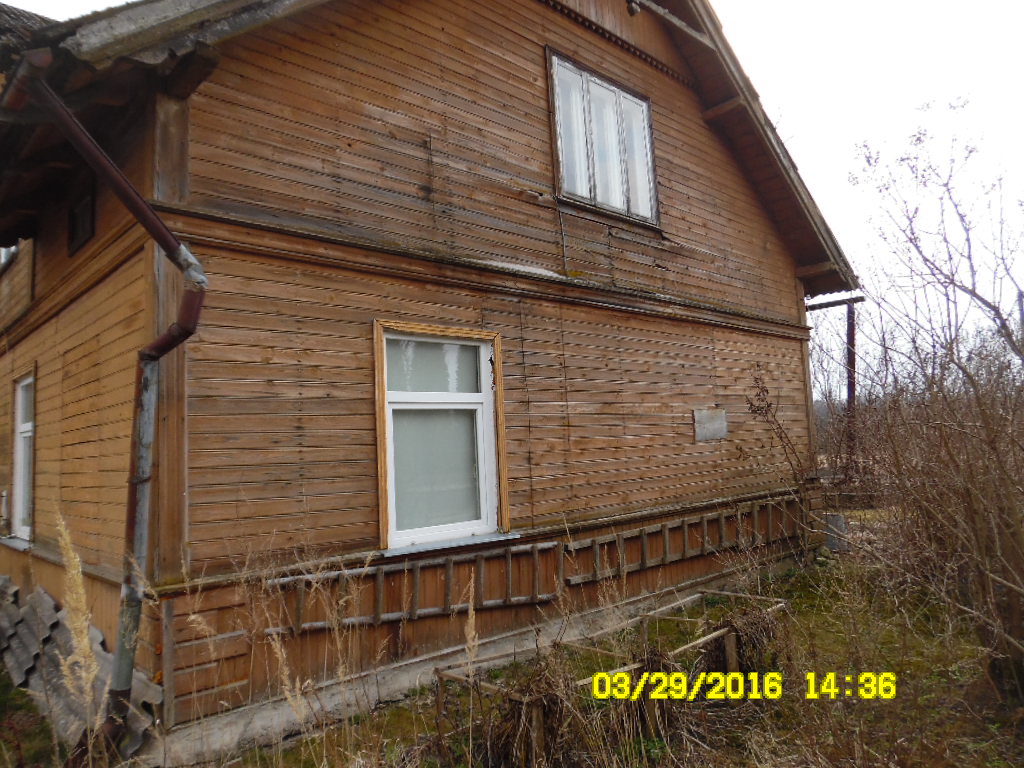 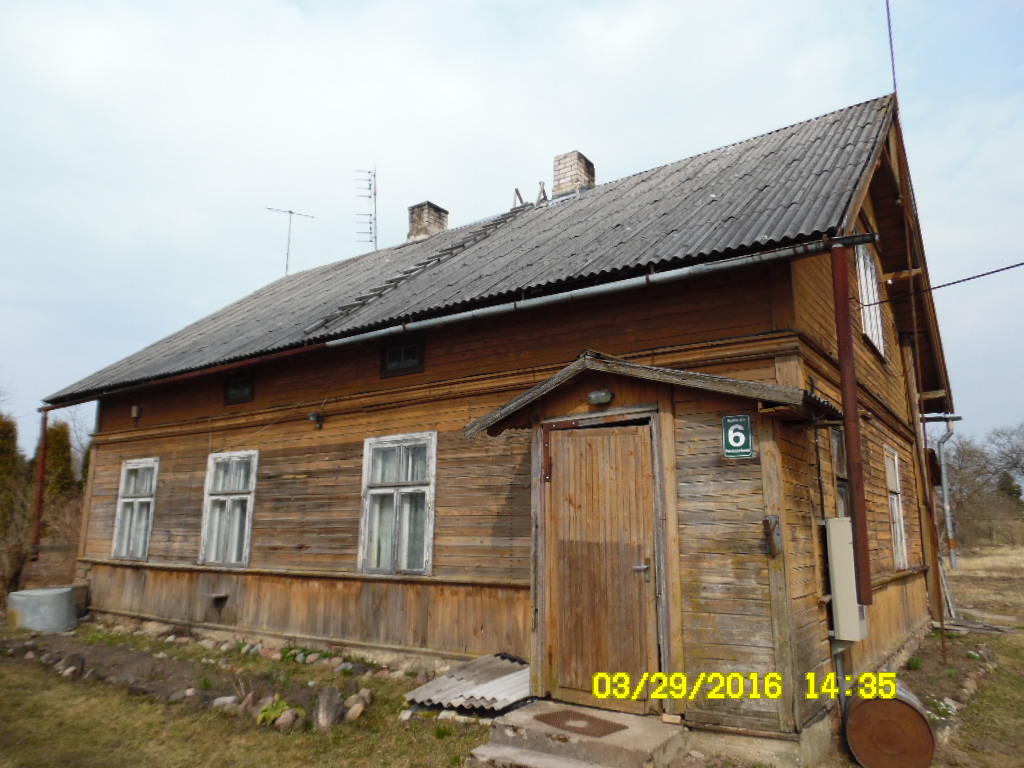 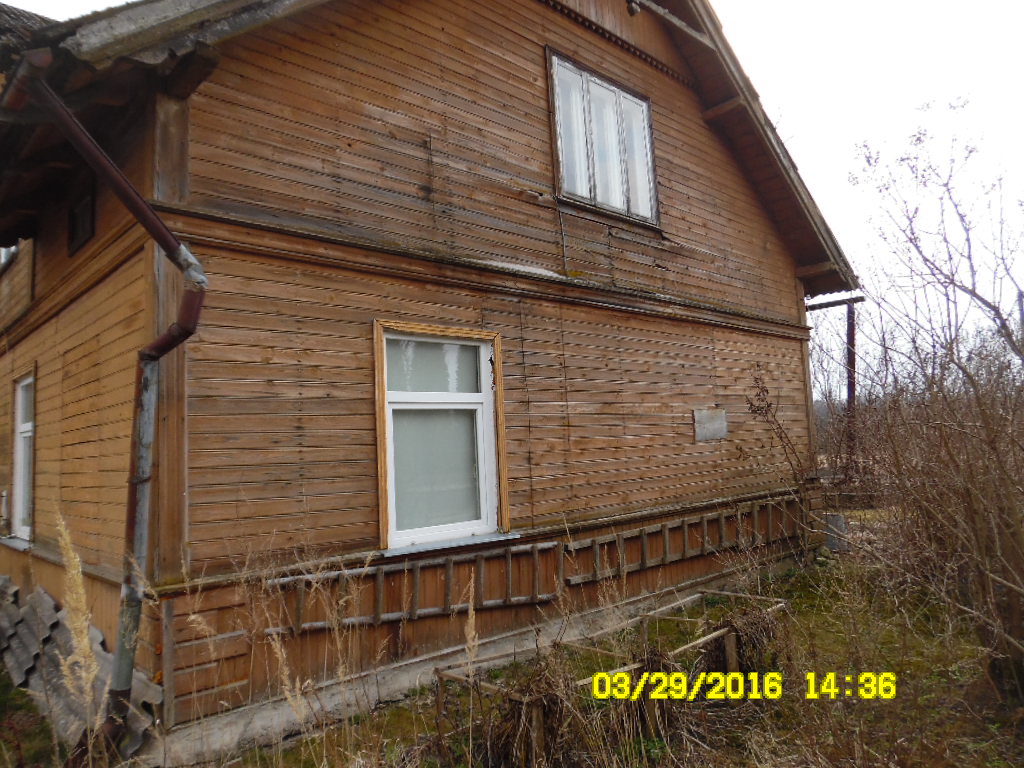 Turpinājumā – apsekošanas fotofiksācija.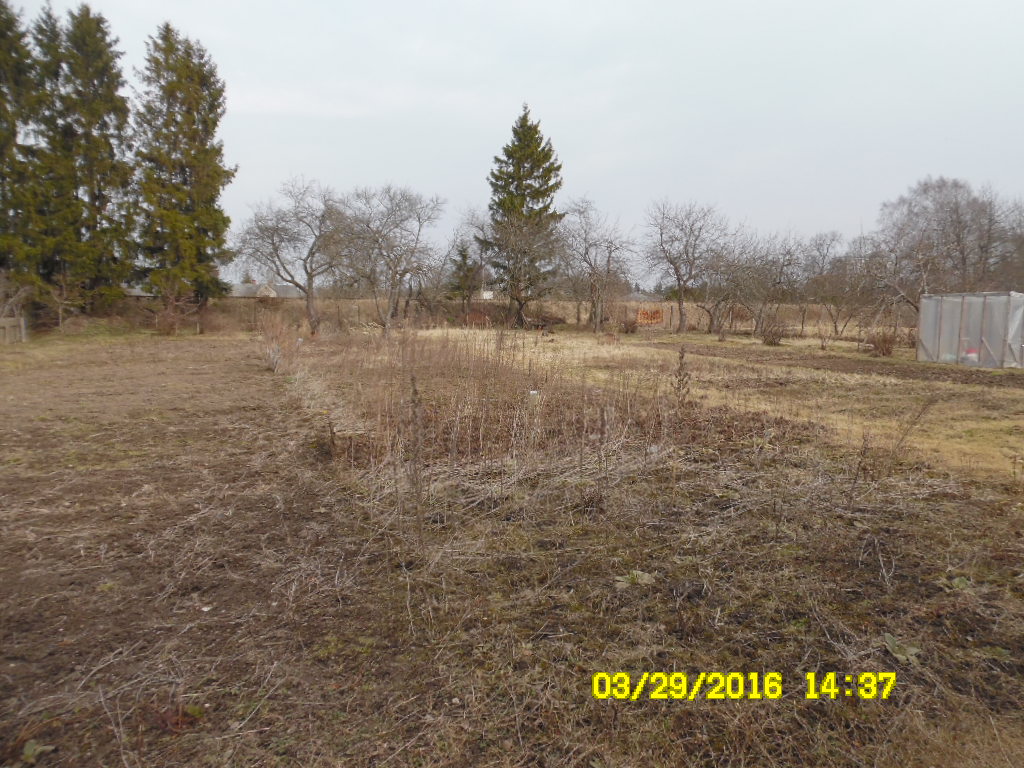 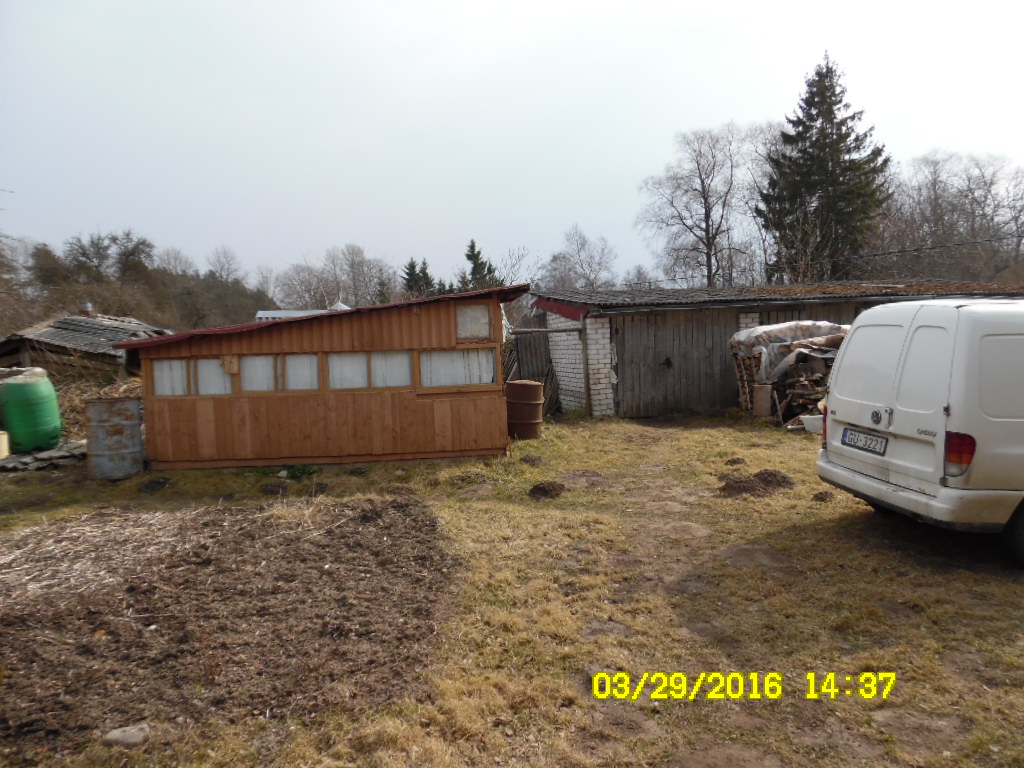 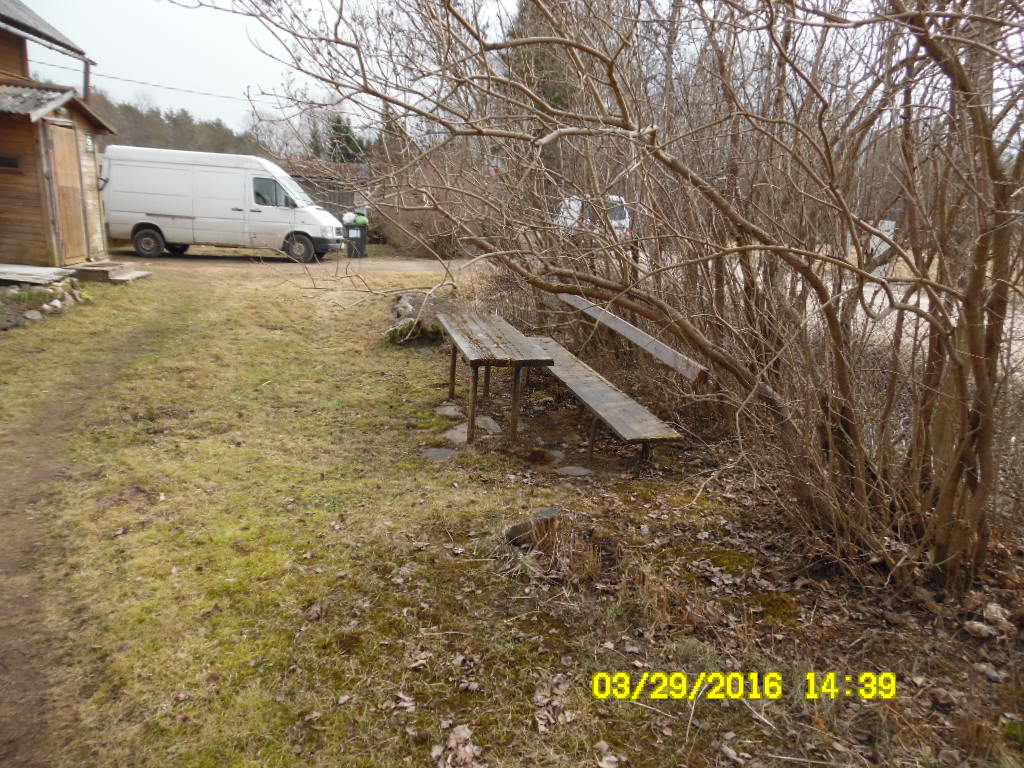 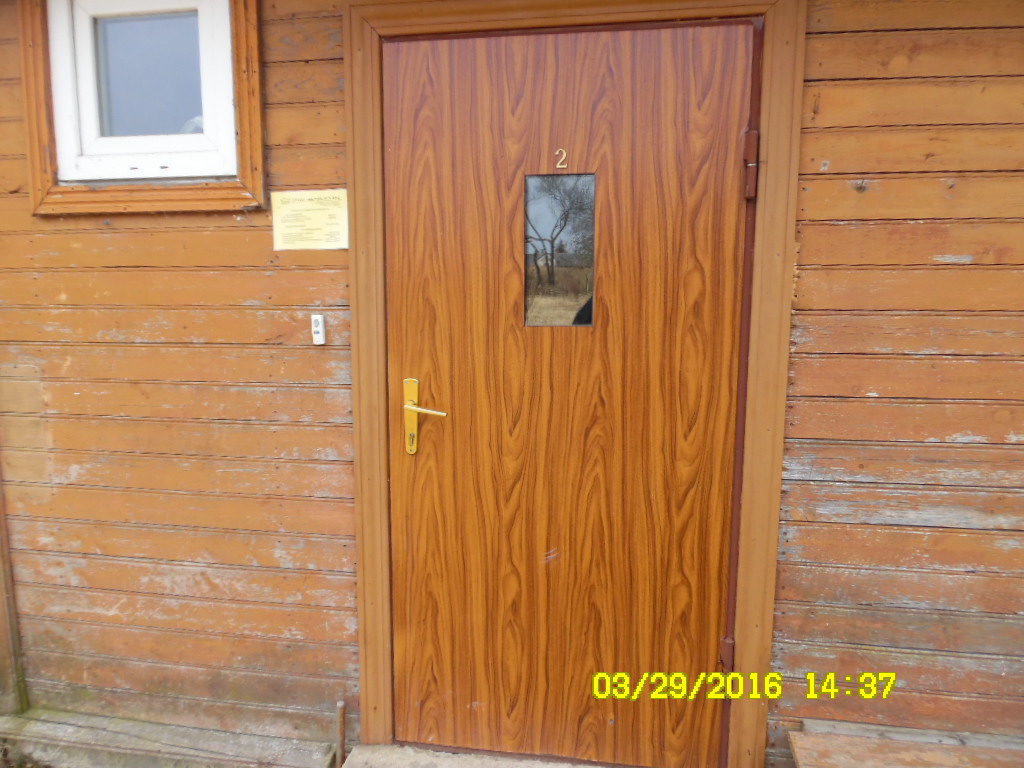 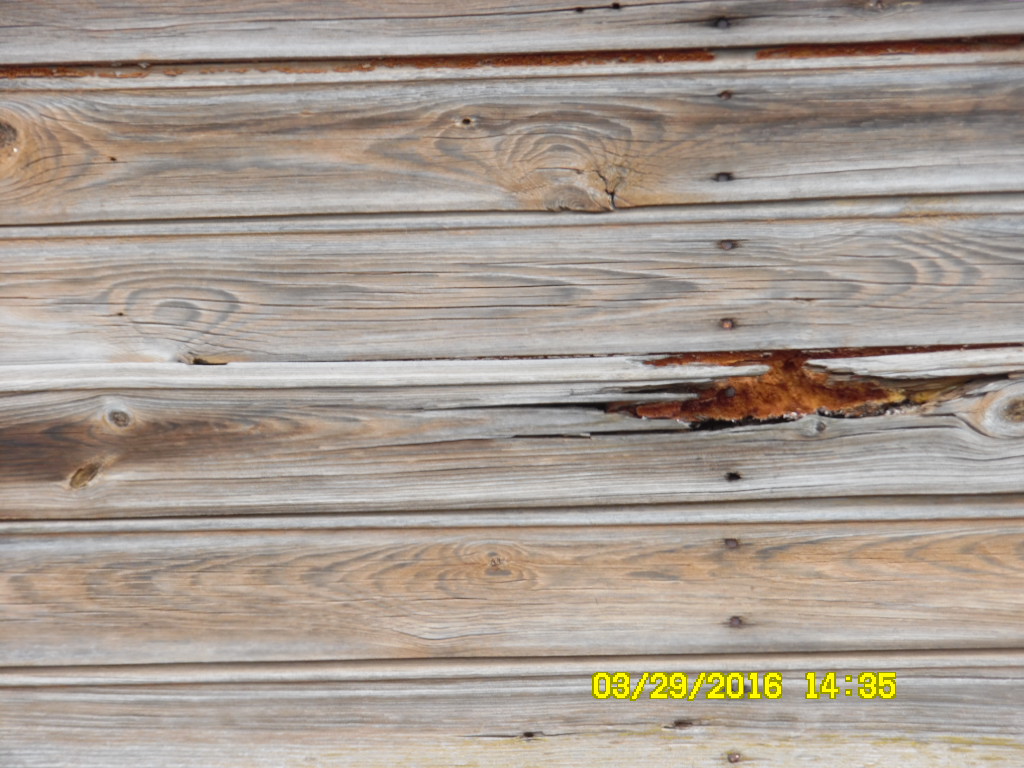 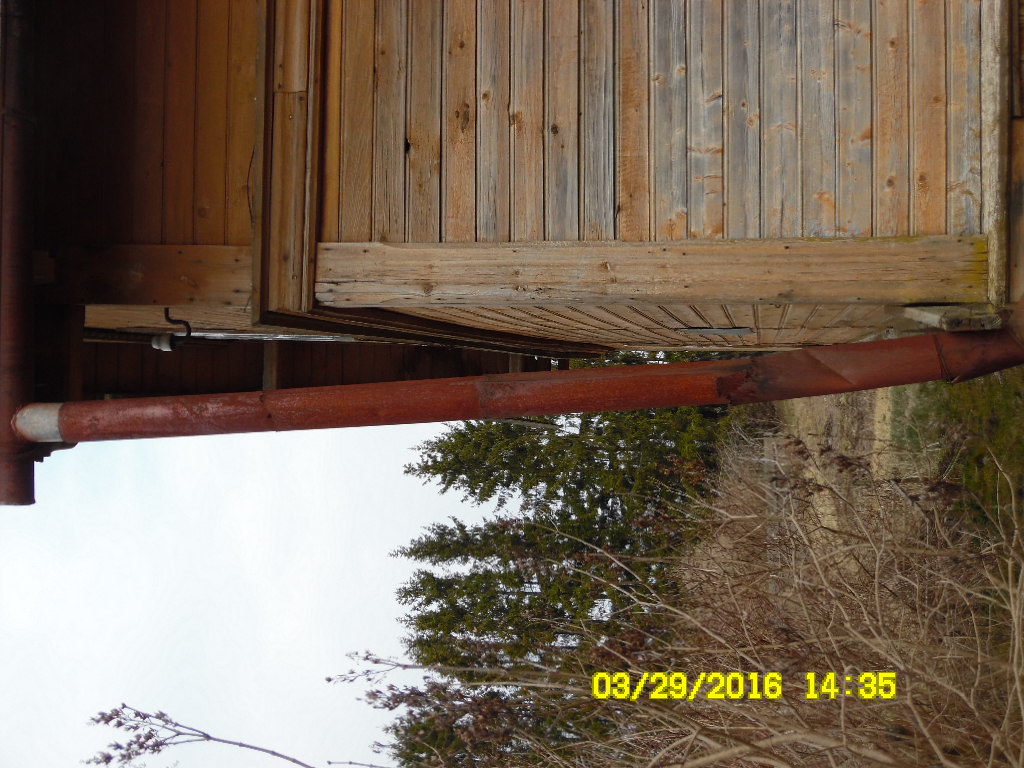 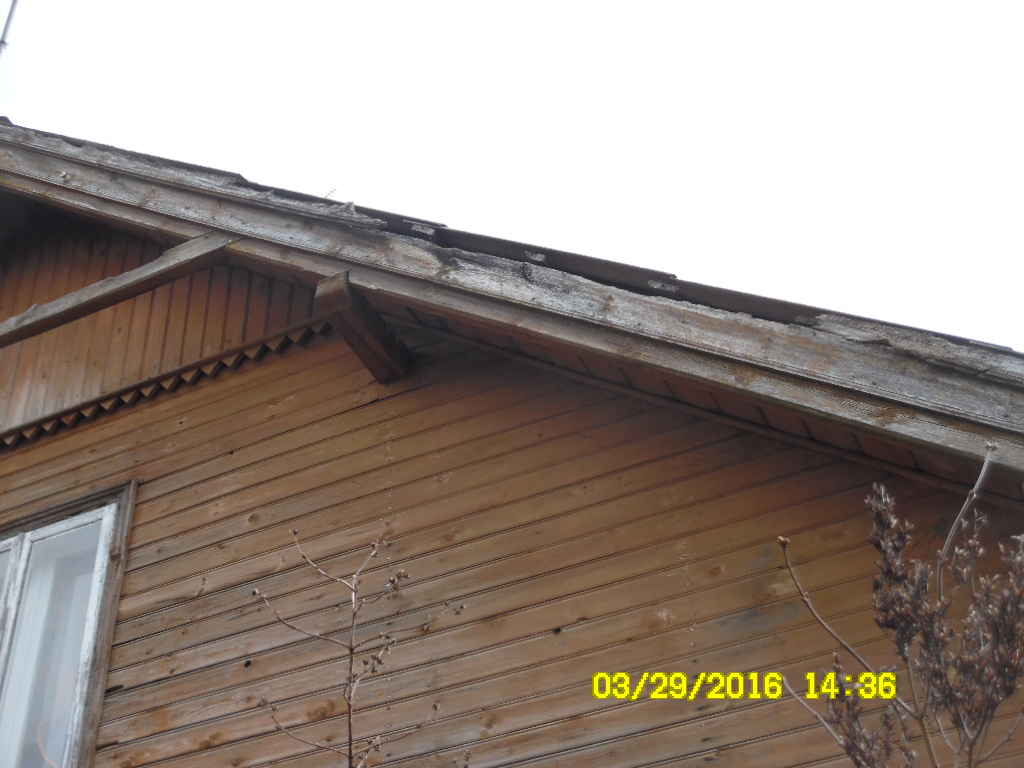 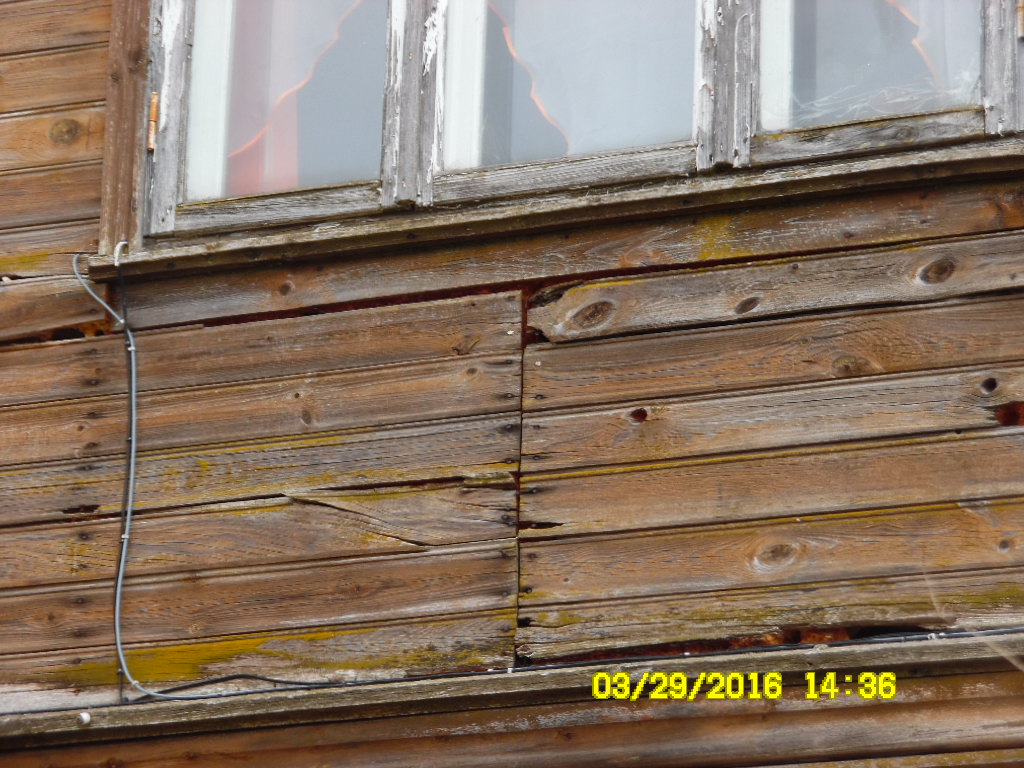 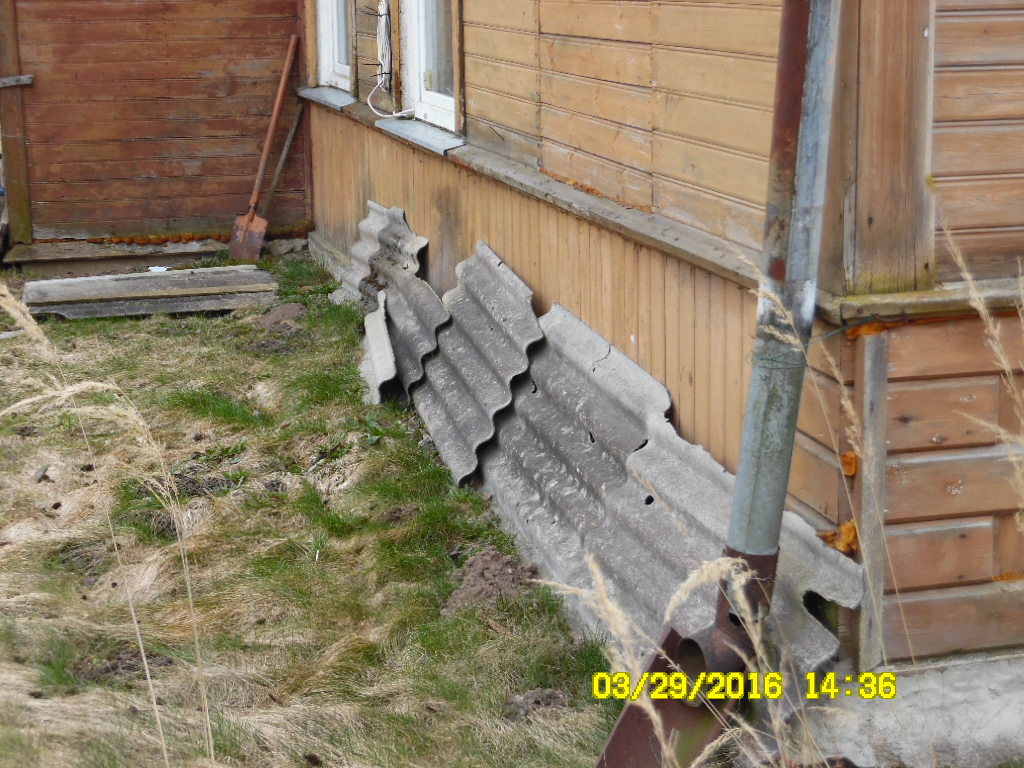 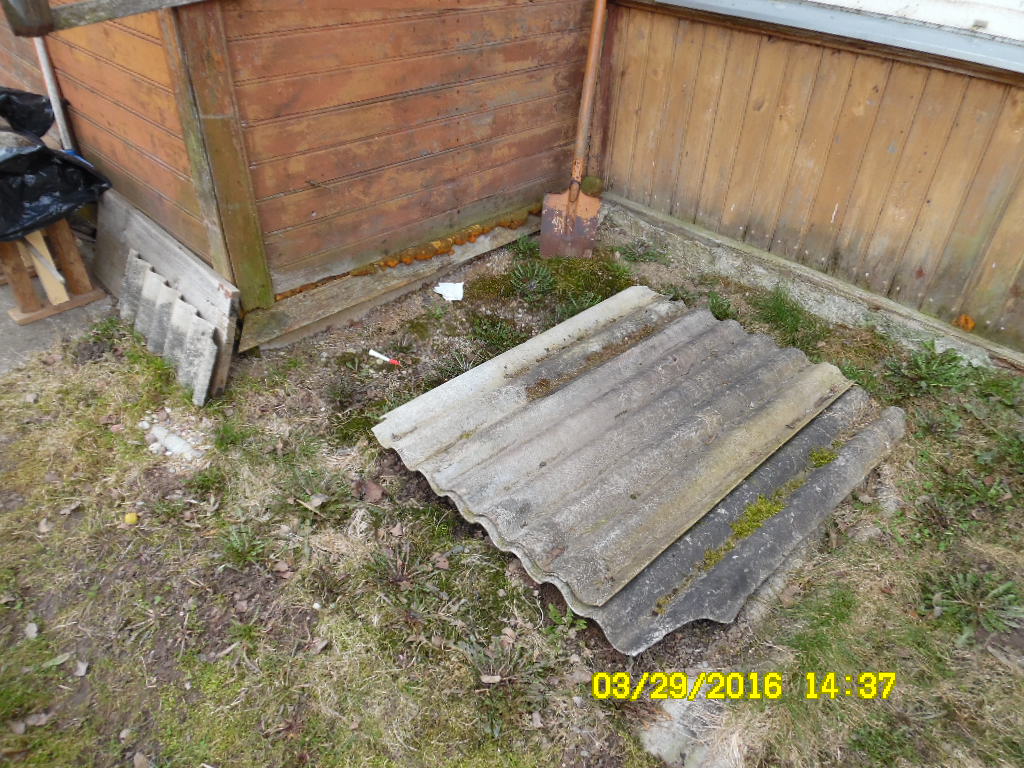 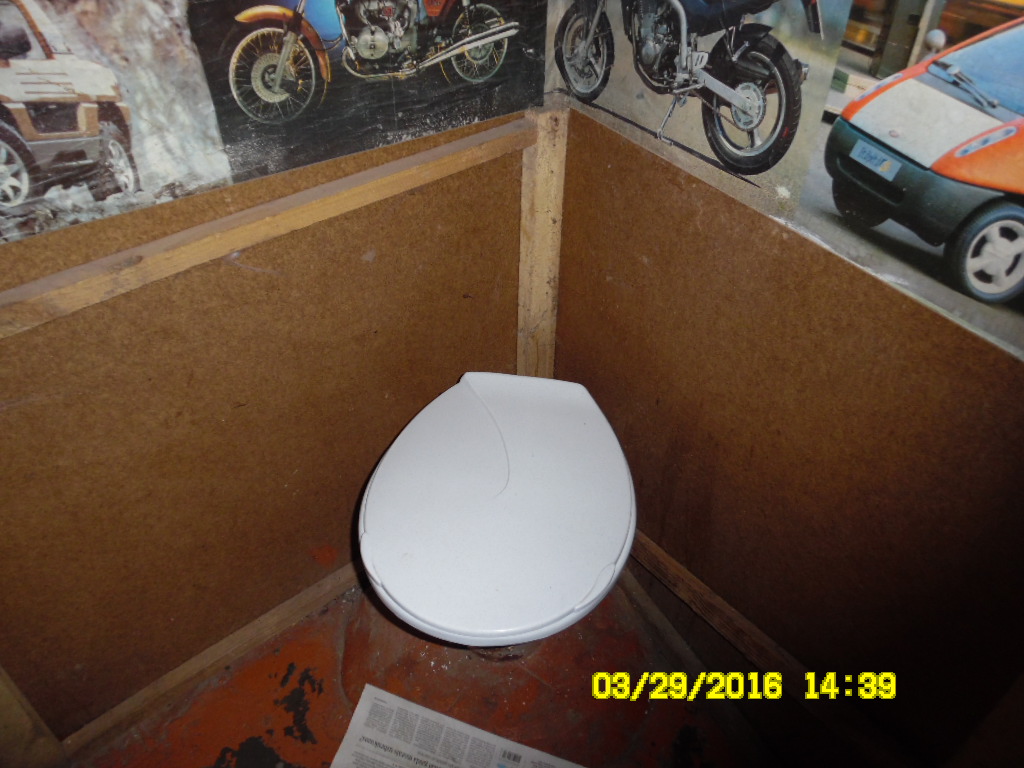 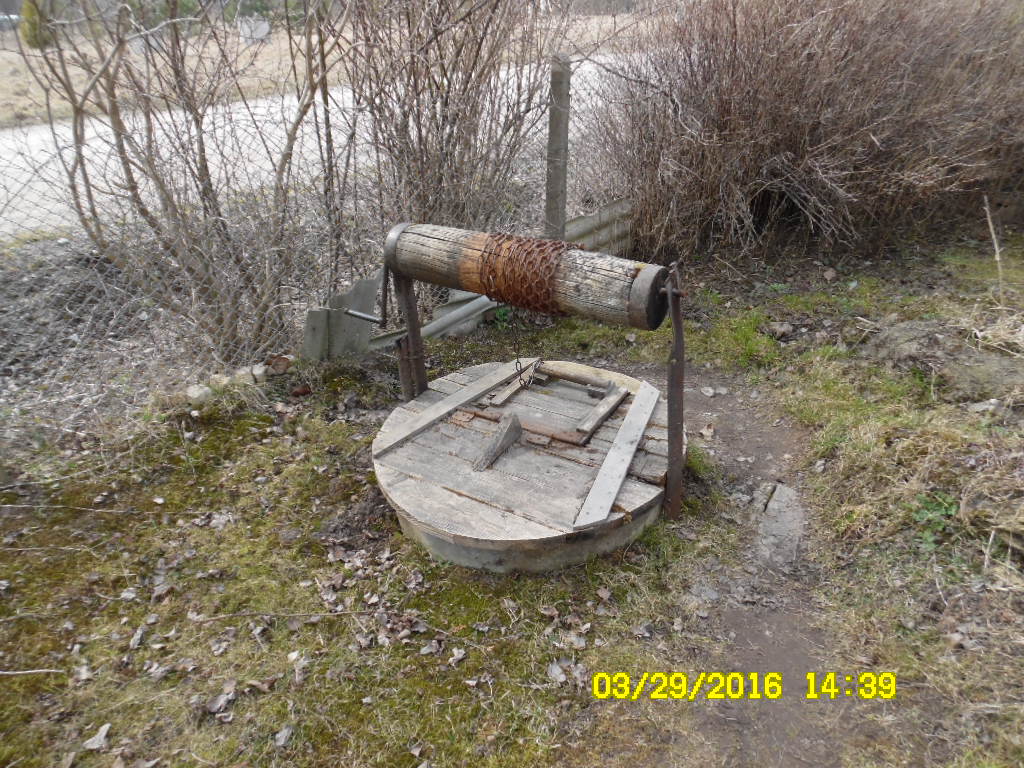 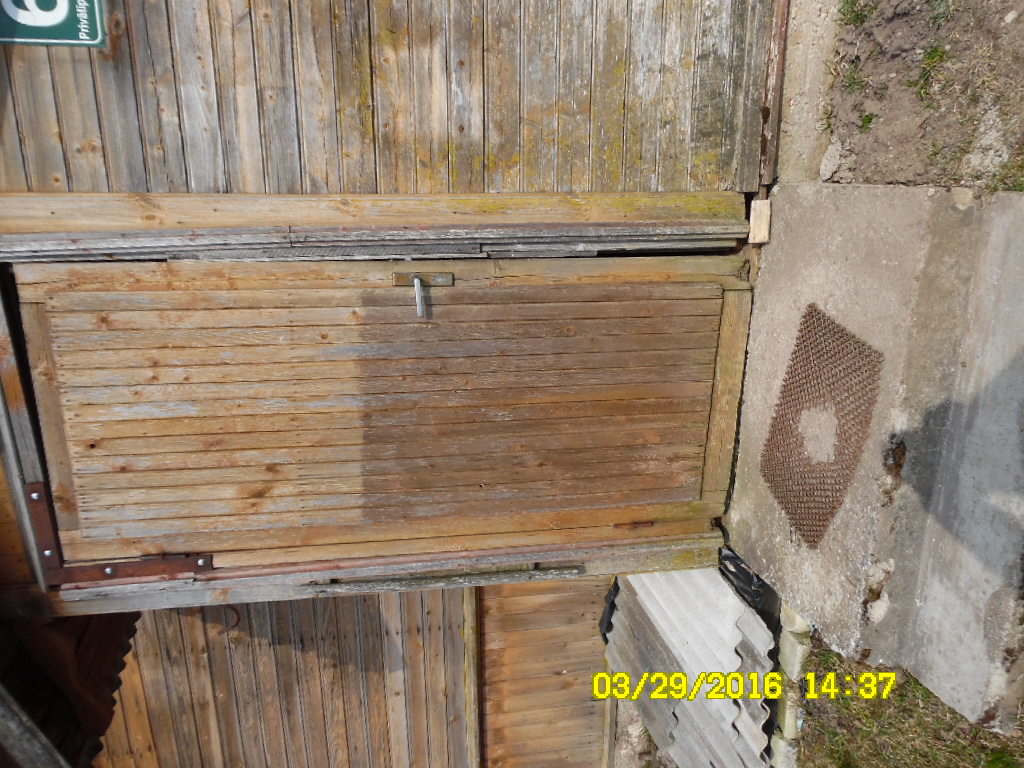 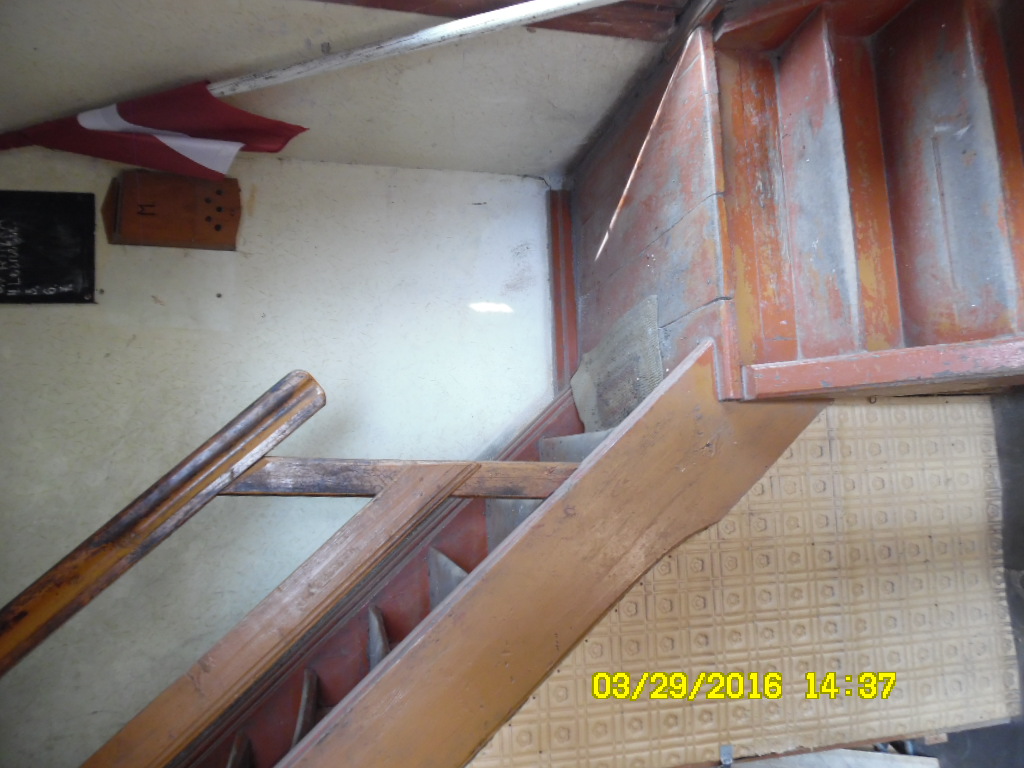 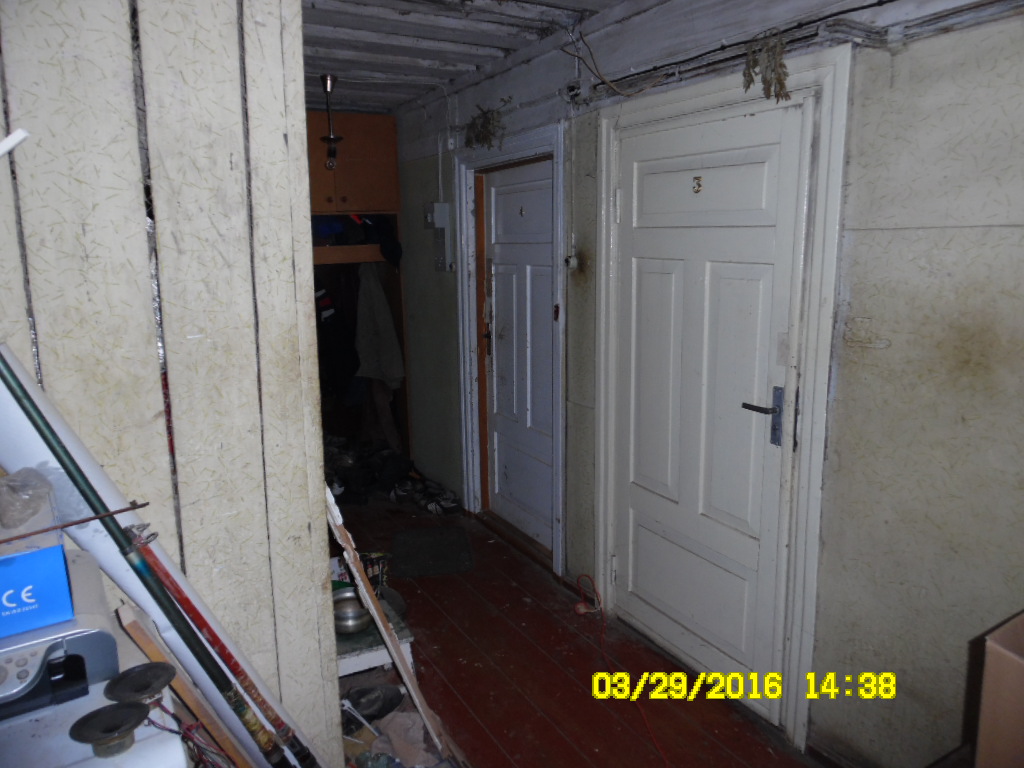 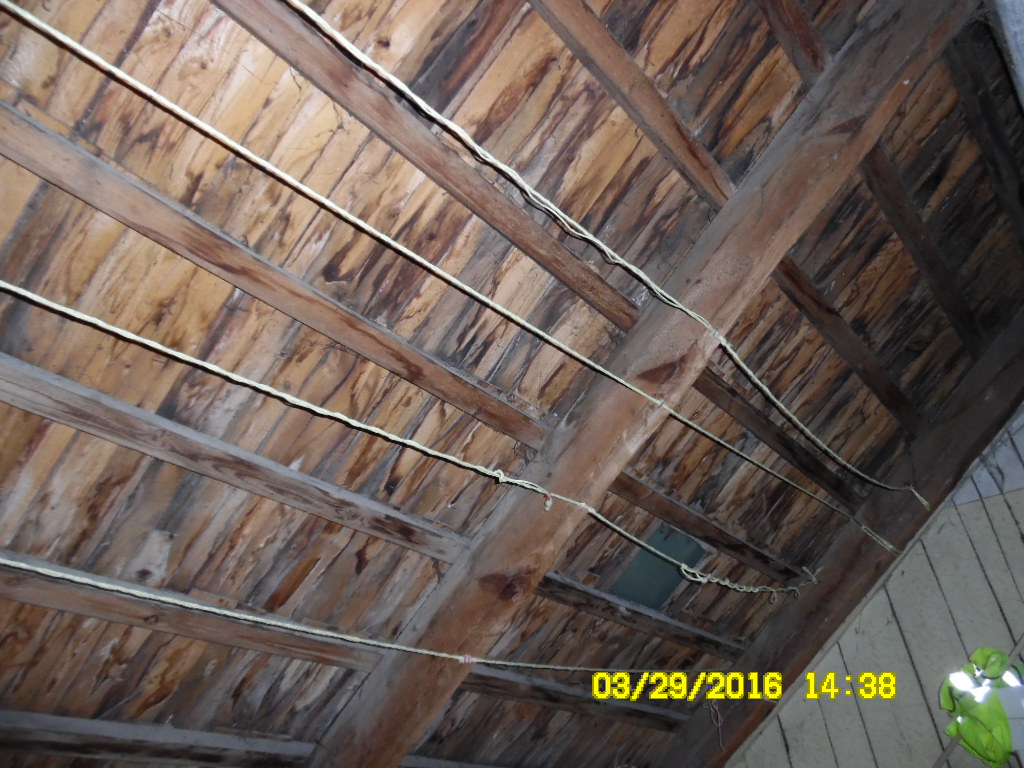 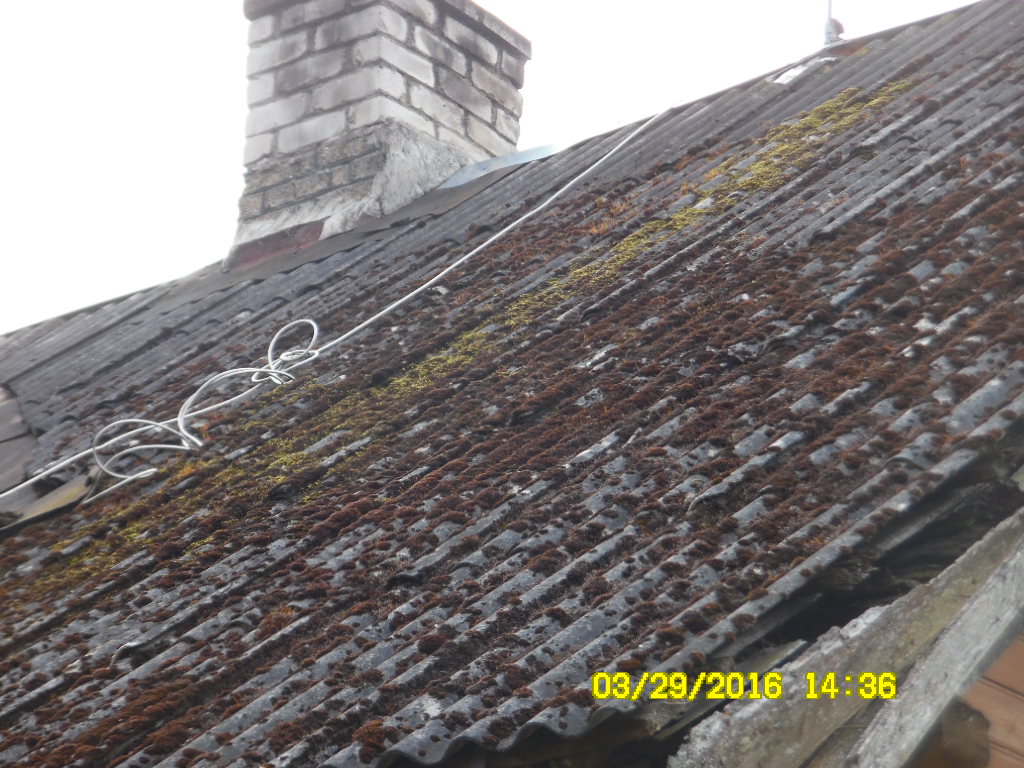 Pārvaldnieks: SIA "Talsu namsaimnieks" Komisijas locekļi: Sigita Mazzariņa, Normunds Artis Bērziņš           Aktu apstiprinu:____________________Aktu apstiprinu:____________________Dzīvojamās mājas adreseRenču iela 6, Stendē, Talsu novadsPamatinformācija par apsaimniekojamo mājuPamatinformācija par apsaimniekojamo mājuMājas ekspluatācijas pieņemšanas gads1922Mājas stāvu skaits2Mājas zemes gabala platība, m22309Mājas kopējā platība,m2131.76Dzīvokļu skaits4N.p.k.Apsekojamā objekta daļa, inženiertehniskā aprīkojumsTehniskais stāvoklisApsekošanas rezultāti, veicamie darbi 1234I.Mājai piesaistītais zemesgabals, teritorijas labiekārtojumsI.Mājai piesaistītais zemesgabals, teritorijas labiekārtojumsI.Mājai piesaistītais zemesgabals, teritorijas labiekārtojumsI.Mājai piesaistītais zemesgabals, teritorijas labiekārtojums1Brauktuves, ietves, celiņiapmierinošsIebrauktuve – ar grants segumu, celiņi – mājas iedzīvotāju iestaigātas takas.2ApzaļumojumsapmierinošsMājai piekrītošā teritorijā – neregulāri kops zālājs, sakņu dārzs, krūmi, augļu koki.3Mazās arhitektūras formas (lapenes, ūdensbaseini u.c.)apmierinošsMājai piekrītošajā teritorijā – garāža, lapene, malkas šķūnis.4Nožogojums un atbalsta sienasapmierinošsAp mājas teritoriju – pīts, metāla drāts žogs, deformējušies koka konstrukciju vārti.5Atkritumu laukumi6Bērnu laukumi, to aprīkojums7NotekūdeņiapmierinošsLietusūdeņi pakāpeniski iesūcas zālienā, pirms tam krājoties peļķēs.8CitiII.Būves daļas, mājas konstruktīvie elementiII.Būves daļas, mājas konstruktīvie elementiII.Būves daļas, mājas konstruktīvie elementiII.Būves daļas, mājas konstruktīvie elementi1Pamati un pamatnesapmierinošsVirs zemes redzamā pamatu daļa ir ar daļēju apmetumu. Lielākā daļa pamatu iegrimuši augsnē, tādejādi dodot iespēju pamatu konstrukcijām pastiprināti uzņemt mitrumu. Nepieciešama pamatu atjaunošana.2Ēkas aizsargapmalenavIeteicams izbūvēt.3Nesošās sienasneapmierinošsKoka konstrukciju māja, apšūta ar horizontāliem koka apdares dēļiem, kas ir sliktā stāvoklī. Caurumi dēļos aizpūsti ar celtniecības putām. Pie pamatiem dēļi sapuvuši, piesegti ar šīfera plāksnēm. Nepieciešama mājas renovācijas darbu veikšana.4Ailu sijas un pārsedzesapmierinošsAilu sijas un pārsedzes var būt deformētas, ņemot vērā koka dēļu nolietojumu. Ieteicams veikt stiprināšanas darbus.5StarpsienasapmierinošsVizuāli progresējošas deformācijas nav novērojamas. 6Iekšsienu apdareapmierinošsIeteicams veikt kosmētisko remontu.7Ārsienu apdareneapmierinošsMājas ārsienu apdares dēļi stipri bojāti, krāsa nodilusi. Nepieciešams veikt mājas renovāciju.8Lodžijas, balkoni9Ieeju lieveņi, jumtiņiapmierinošsLieveņi pie abām mājas ieejām nedaudz bojāti, ar plaisām. Ieteicama atjaunošana.10Starpstāvu pārsegumiapmierinošsKoka siju un dēļu pārsegumi.11Pagraba pārsegums12Bēniņu pārsegumsapmierinošsKoka – siju un dēļu - konstrukciju pārsegumi. Siltināti ar skaidu/smilšu maisījumu. Ieteicams veikt bēniņu pārseguma siltināšanu ar mūsdienīgiem materiāliem.13Jumta nesošā konstrukcijaapmierinošsKoka nesošās spāres un latojums, kas cietis no lietusūdens (caura jumta seguma dēļ).14Jumta klājsapmierinošsVējdēļi un vējkastes  bojāti. Zem šīfera klājuma – koka skaidu jumts. 15Jumta segumsapmierinošsVecs, azbesta šīfera jumta segums, apaudzis ar sūnām. Nepieciešama kompleksa jumts seguma maiņa.16Lietus ūdens novadsistēmaneapmierinošsLietusūdens novadsistēma pilnībā nolietojusies, korodējusi, caura, aizaugusi ar sūnām.  Nepieciešama lietusūdens noteksistēmas maiņa.17Kāpnes un pandusiapmierinošsUz otro stāvu – koka konstrukciju kāpnes. Ieteicams atjaunot krāsojumu.18GrīdasapmierinošsKoka dēļu grīdas, vērojams nodilums, ieteicams veikt to atjaunošanu.19Ailu aizpildījums apmierinošsVienam dzīvoklim mājā veikta koka konstrukciju logu maiņa uz PVC. Pārējos dzīvokļos – koka logi, ieteicama to maiņa. Sētas puses ārdurvis – mainītas, durvis uz kāpņu telpām – sliktā stāvoklī, vecas, šķirbainas. Ieteicama to maiņa vai renovācija.20Ventilācijas šahtas un kanāliapmierinošsMājā – dabīgā ventilācija.21CitiIII. Iekšējie inženiertīkli un iekārtasIII. Iekšējie inženiertīkli un iekārtasIII. Iekšējie inženiertīkli un iekārtasIII. Iekšējie inženiertīkli un iekārtas1ŪdensvadsMājas iedzīvotāju ūdens ņemšanas vieta – aka mājas sētā. Akas iegrimusi zemē, akas vāks – deformējies, nepieciešama tā atjaunošana. 2Koplietošanas elektroinstalācijaKāpņu telpās ir mājas iedzīvotāju pašu spēkiem ierīkota elektroinstalācija.3Apkures sistēmaapmierinošsDzīvokļos malkas apkures plītis un krāsnis.4KanalizācijaapmierinošsSausās tualetes ar asenizācijas bedrēm, to vāku funkciju pilda šīfera loksnes. Nepieciešama asenizācijas bedru vāku izgatavošana un montāža.5DūmvadiapmierinošsDūmvadu galvas pārmūrētas ar silikātķieģeļiem.